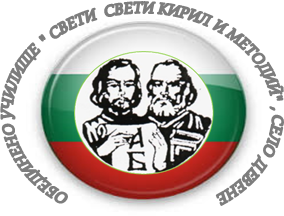          с. Девене 3065, общ. Враца, ул. „Ангел Георгиев” № 58, тел. 0885792439,E-mail: devene.1972@abv.bgУТВЪРДИЛ:Директор:/п/ВАНЯ КЛИМОВАГ Р А Ф И  КЗа провеждане на класни и контролни работи през учебната2021/2022 уч.г.  -  II срокІ класБългарски език и литература17.05.2022 г.-изходяща диагностикаІ класМатематика13.05.2022 г.-изходяща диагностикаІ класРодинознание10.05.2022 г.-изходяща диагностикаІІ класБългарски език и литература16.05.2022 г.-изходяща диагностикаІІ класМатематика17.05.2022 г.-изходяща диагностикаІІ класОколен свят13.05.2022 г.-изходяща диагностикаІІІ класБългарски език и литература17.03.2022 г.-текущо контролноІІІ класБългарски език и литература13.05.2022 г.-изходяща диагностикаІІІ клас Математика22.03.2022 г.-текущо контролноІІІ клас Математика09.05.2022 г.-изходяща диагностикаІІІ класЧовекът и обществото29.03.2022 г.-текущо контролноІІІ класЧовекът и обществото17.05.2022 г.-изходяща диагностикаІІІ класЧовекът и природата16.03.2022 г.-текущо контролноІІІ класЧовекът и природата04.05.2022 г.-изходяща диагностикаІV класБългарски език и литература17.03.2022 г.- текущо контролноІV класМатематика23.03.2022 г.- текущо контролноІV класЧовекът и обществото29.03.2022 г.- текущо контролноІV класЧовекът и природата16.03.2022 г.- текущо контролноІV класБългарски език и литература13.05.2022 г.-изходяща диагностикаІV класМатематика12.05.2022 г.-изходяща диагностикаІV класЧовекът и обществото17.05.2022 г.-изходяща диагностикаІV класЧовекът и природата04.05.2022 г.-изходяща диагностикаV класМатематика ООП15.03.2022 г.-текущо контролноV класМатематика ООП28.04.2022 г.-текущо контролноV класМатематика ООП19.05.2022 г.- Класна работа №2V класМатематика ИУЧ22.04.2022 г.-текущо контролноV класКомпютърно моделиране и информационни технологии14.02.2022 г.-текущо контролноV класКомпютърно моделиране и информационни технологии06.06.2022 г.-изходящо нивоV класИстория и цивилизация28.03.2022 г.-текущо контролноV класИстория и цивилизация06.06.2022 г.-изходящо нивоV класГеография и икономика18.04.2022 г.-текущо контролноV класГеография и икономика13.06.2022 г.-изходящо нивоV класЧовекът и природата12.04.2022 г.-текущо контролноV класЧовекът и природата18.05.2022 г.-изходящо нивоV клас Английски език24.03.2022 г.-текущо контролноV клас Английски език26.05.2022 г.-изходящо нивоV класБългарски език и литература ООП21.03.2022 г.- текущо контролноV класБългарски език и литература ООП11.04.2022 г.-текущо контролноV класБългарски език и литература ООП29.04.2022 г.- Класна работа №2VІ класЧовекът и природата14.04.2022 г.-текущо контролноVІ класЧовекът и природата26.05.2022 г.-изходящо нивоVІ класМатематика ООП15.03.2022 г.-текущо контролноVІ класМатематика ООП28.04.2022 г.-текущо контролноVІ класМатематика ООП19.05.2022 г.- Класна работа №2VІ класМатематика ИУЧ22.04.2022 г.-текущо контролноVІ класБългарски език и литература ООП04.03.2022 г.- текущо контролноVІ класБългарски език и литература ООП28.03.2022 г.-текущо контролноVІ класБългарски език и литература ООП28.04.2022 г.- Класна работа №2VI класИнформационни технологии14.02.2022 г.-текущо контролноVI класИнформационни технологии06.06.2022 г.-изходящо нивоVІ класАнглийски език01.03.2022 г.-текущо контролноVІ клас Английски език10.05.2022 г.-изходящо нивоVІ класИстория и цивилизация22.04.2022 г.-текущо контролноVІкласИстория и цивилизация10.06.2022 г.-изходящо нивоVІкласГеография и икономика11.04.2022 г.-текущо контролноVІкласГеография и икономика13.06.2022 г.-изходящо нивоVII класИнформационни технологии01.03.2022 г.-текущо контролноVII класИнформационни технологии21.06.2022 г.-изходящо нивоVІІ класМатематика ООП15.03.2022 г.-текущо контролноVІІ класМатематика ООП19.04.2022 г.-текущо контролноVІІ класМатематика ООП30.05.2022 г.- Класна работа №2VІІ класМатематика ИУЧ15.04.2022 г.-текущо контролноVІІ клас Физика и астрономия22.03.2022 г.-текущо контролноVІІ клас Физика и астрономия14.06.2022 г.-изходящо нивоVІІ класБългарски език и литература ООП11.02.2022 г.- текущо контролноVІІ клас Български език и литература ООП23.02.2022 г.-текущо контролноVІІ класБългарски език и литература ООП21.04.2022 г.- Класна работа №2VІІ класАнглийски език31.03.2022 г.-текущо контролноVІІ клас Английски език31.05.2022 г.-изходящо нивоVІІ класИстория и цивилизация22.03.2022 г.-текущо контролноVІІ класИстория и цивилизация28.06.2022 г.-изходящо нивоVІІ класГеография и икономика29.04.2022 г.-текущо контролноVІІ класГеография и икономика24.06.2022 г.-изходящо нивоVІІ класХимия20.04.2022 г.-текущо контролноVІІ класХимия08.06.2022 г.-изходящо нивоVІІ класБиология28.04.2022 г.-текущо контролноVІІ класБиология09.06.2022 г.-изходящо нивоVІІІ класХимия19.05.2022 г.-текущо контролноVІІІ класХимия02.06.2022 г.-изходящо нивоVІІІ класБиология20.05.2022 г.-текущо контролноVІІІ класБиология03.06.2022 г.-изходящо нивоVІІІ класБългарски език и литература ООП08.03.2022 г.- текущо контролноVІІІ класБългарски език и литература ООП17.05.2022 г.-текущо контролноVІІІ класБългарски език и литература ООП06.06.2022 г.- Класна работа №2VІІІ класАнглийски език27.04.2022 г.-текущо контролноVІІІ класАнглийски език10.06.2022 г.- Класна работа №2VІІІ класИстория и цивилизация12.04.2022 г.-текущо контролноVІІІ класИстория и цивилизация28.06.2022 г.-изходящо нивоVІІІ класГеография и икономика21.04.2022 г.-текущо контролноVІІІ класГеография и икономика23.06.2022 г.-изходящо нивоVІІІ класИнформационни технологии10.02.2022 г.-текущо контролноVІІІ класИнформационни технологии16.06.2022 г.-изходящо нивоVІІІ класМатематика30.05.2022 г.- Класна работа №2VІІІ класФилософия06.06.2022 г.- изходящо нивоVІІІ класПредприемачество13.03.2022 г.-текущо контролноVІІІ класПредприемачество20.06.2022 г.-изходящо нивоVІІІ класОснови на технологията на хранителните продукти17.02.2022 г.-текущо контролноVІІІ класОснови на технологията на хранителните продукти16.06.2022 г.-изходящо нивоVІІІ класСуровини и материали в ХВП22.02.2022 г.-текущо контролноVІІІ класСуровини и материали в ХВП21.06.2022 г.-изходящо нивоІХ класФренски език24.03.2022 г.-текущо контролноІХ класФренски език09.06.2022 г.-класна работа №2ІХ класХимия30.05.2022 г.-текущо контролноІХ класХимия06.06.2022 г.-изходящо нивоІХ класБиология01.06.2022 г.-текущо контролноІХ класБиология15.06.2022 г.-изходящо нивоІХ класАнглийски език13.04.2022 г.-текущо контролноІХ класАнглийски език13.06.2022 г.- Класна работа №2ІХ класМатематика22.03.2022 г.-текущо контролноІХ класМатематика30.05.2022 г.- Класна работа №2ІХ класБългарски език и литература ООП15.02.2022 г.- текущо контролноІХ класБългарски език и литература ООП09.03.2022 г.-текущо контролноІХ класБългарски език и литература ООП08.06.2022 г.- Класна работа №2ІХ класИстория и цивилизация06.06.2022 г.- изходящо нивоІХ класГеография и икономика17.05.2022 г.-текущо контролноІХ класГеография и икономика27.06.2022 г.-изходящо нивоІХ класФилософия30.05.2022 г.- изходящо нивоІХ класМашинознание11.02.2022 г.-текущо контролноІХ класМашинознание23.06.2022 г.-изходящо нивоІХ класСуровини и материали в ХВП10.03.2022 г.-текущо контролноІХ класСуровини и материали в ХВП16.06.2022 г.-изходящо нивоІХ класИнформационни технологии15.02.2022 г.-текущо контролноІХ класИнформационни технологии21.06.2022 г.-изходящо ниво